Józef Czechowicz - wybitny poeta miejskiej arkadii jest patronem Szkoły Podstawowej nr 19 
w Lublinie. Aby upamiętnić artystyczne dokonania piewcy Lublina, społeczność szkolna zaprasza Uczniów klas 6-8 szkół podstawowych do udziału w ogólnopolskim konkursie literackim. „Fenomen Fredry polega na tym, że wraz z upływem lat jego twórczość (…) nie ulega dezaktualizacji. Komediopisarz prezentuje się w nich jako bystry, wnikliwy, jak i ironiczny obserwator ludzkich spraw, który 
w dość przewrotny sposób potrafi przekazać wiedzę o człowieku, o relacjach między jednostką a zbiorowością 
i ostatecznie skłonić czytelnika do refleksji na temat sensu życia(…)”Maria OlszewskaREGULAMIN  OGÓLNOPOLSKIEGO KONKURSU LITERACKIEGOMistrz bajek i komedii - Aleksander FredroKonkurs organizowany jest pod honorowym patronatemLubelskiego Kuratora Oświaty oraz Prezydenta Miasta Lublin.Regulamin konkursu Cele:upamiętnienie Roku Aleksandra Fredry ustanowionego przez Sejm Rzeczypospolitej Polskiej, w tym upowszechnienie twórczości Aleksandra Fredry,zachęcanie uczniów do poznania utworów Aleksandra Fredry,rozwijanie wrażliwości poetyckiej i aktywności twórczej uczniów,odkrywanie i promowanie talentów młodzieży.Organizatorami Konkursu są:Szkoła Podstawowa nr 19 im. Józefa Czechowicza w LublinieMuzeum Józefa Czechowicza w LublinieZwiązek Literatów Polskich oddział w LublinieKonkurs adresowany jest do uczniów klas 6-8  szkół podstawowych.Tematyka konkursuUczestnik konkursu proszony jest  o napisanie twórczej pracy literackiej na jeden 
z poniższych tematów:Napisz współczesną wersję bajki o Pawle i Gawle w formie opowiadania 
z dialogiem  Inspirując się „Zemstą” Aleksandra Fredry, napisz współczesną wersję wybranej sceny z komedii. (w formie wierszowanej lub opowiadania z dialogiem)Napisz rozprawkę, w której udowodnisz, że twórczość Aleksandra Fredry jest wciąż aktualna (lub ciągle żywa)Prace konkursowe należy przesłać do 30.11.2023 r. na adres: Szkoła Podstawowa nr 19 im. Józefa Czechowicza, 20-124 Lublin, ul. Szkolna 6 w trzech egzemplarzach oraz mailem na adres: ewa.grodecka@sp19.lublin.eu . Praca konkursowa powinna mieć objętość od 2 do 4 stron maszynopisu znormalizowanego (czcionka Times New Roman 12, odstęp 1,5).Pracę należy opatrzyć godłem (pseudonimem – nie rysunkiem) autora.Indywidualne prace uczniów należy umieścić w dużej kopercie z napisem „Mistrz bajek i komedii – Aleksander Fredro” i przesłać na adres: Szkoła Podstawowa nr 19 im. Józefa Czechowicza, 20-124 Lublin, ul. Szkolna 6.Do tekstów należy dołączyć zaklejoną kopertę opatrzoną godłem, zawierającą informacje 
o autorze (imię i nazwisko, adres zamieszkania, numer telefonu, adres mailowy, imię 
i nazwisko nauczyciela prowadzącego, nazwa i adres szkoły, numer telefonu do szkoły oraz adres mailowy placówki).Termin nadsyłania prac upływa 30.11.2023 r. (decyduje data stempla pocztowego).Wyniki konkursu organizator ogłosi na stronie internetowej SP 19 w Lublinie w terminie do 15.12.2023 r.Laureaci zostaną powiadomieni telefonicznie lub mailowo o sposobie odbioru nagród.Przewidziane są nagrody rzeczowe za zajęcie I, II i III miejsca oraz 3 wyróżnienia.Organizator nie zwraca prac złożonych na Konkurs i zastrzega sobie prawo do bezpłatnego wykorzystania utworów konkursowych, np. w celu publikacji.Do pracy należy dołączyć  formularz zgłoszeniowy oraz  oświadczenie (zgodę rodzica/opiekuna prawnego na udział w konkursie).Osoba odpowiedzialna za konkurs: Ewa Grodecka – ewa.grodecka@sp19.lublin.eu 
tel. 81 747 89 43.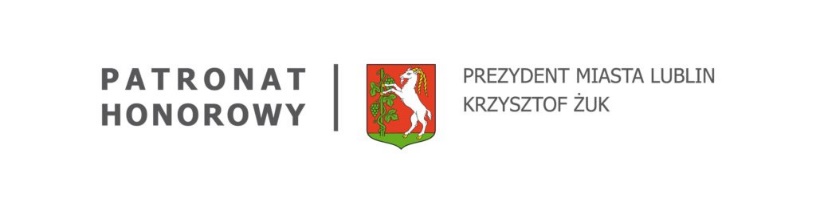 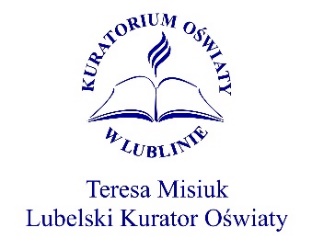 FORMULARZ ZGŁOSZENIOWYuczestnika Ogólnopolskiego Konkursu Literackiego „Mistrz bajek i komedii – Aleksander Fredro”
(podane w osobnej kopercie)OŚWIADCZENIE RODZICA/ PRAWNEGO OPIEKUNA OSOBY NIELETNIEJJa, niżej podpisana/y…………....................................................................................................Imię i nazwiskowyrażam zgodę na udział córki/syna   ………………………………………………………..Imię i nazwiskow Ogólnopolskim Konkursie Literackim „Mistrz bajek i komedii – Aleksander Fredro”
i akceptuję regulamin konkursu.Wyrażam zgodę na przetwarzanie danych osobowych, na nieodpłatne publikowanie zgłoszonej do Konkursu pracy oraz opublikowanie imienia, nazwiska i wizerunku mojego dziecka 
w materiałach promocyjnych i informacyjnych związanych z Konkursem.……………………………………………data i podpis rodzica/opiekuna
Podstawa prawna: Ustawa z dnia 29 sierpnia 1997 o ochronie danych osobowych (Dz. U. z 2016 r. poz. 922) oraz ustawa z dnia 4 lutego 1994 o prawie autorskim i prawach pokrewnych (Dz. U. z 2017 r. poz. 880 i 1089)godłoimię i nazwiskoadres zamieszkanianazwa i adres szkołydata urodzenia, klasae-mail (wyraźnie!)(gdzie przekazać informacje o wynikach 
i sposobie rozstrzygnięcia konkursu)telefon kontaktowyopiekun(imię, nazwisko, mail)